KQ5200DM静音型超声波清洗器主要技术参数型号：KQ5200DM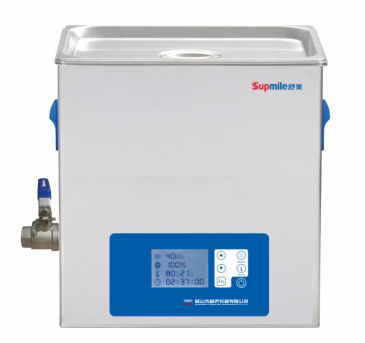 外形尺寸：325*265*375mm                             内槽尺寸：300*240*150mm容量：10L超声频率：40kHz超声功率：200W超声功率可调范围：0-100%加热功率：400W温度设定范围：室温-80℃工作时间可调：0-24h液位保护：有其他配置：降音盖、不锈钢网架、不锈钢托架、手控进排水、AC220V/50Hz电源价格：6180元主要性能特点清洗器采用液晶触控操作清洗槽采用304优质不锈钢一次冲压成型 清洗器主体材质均为304优质不锈钢清洗器工作噪音<60dB，运行更安静超声功率0-100%无级可调具有过温、过流，运行更稳定可靠清洗器电路及器件升级并匹配，电功转换率高、无功损耗低标配常规换能器超声功率50W、超声频率40kHz